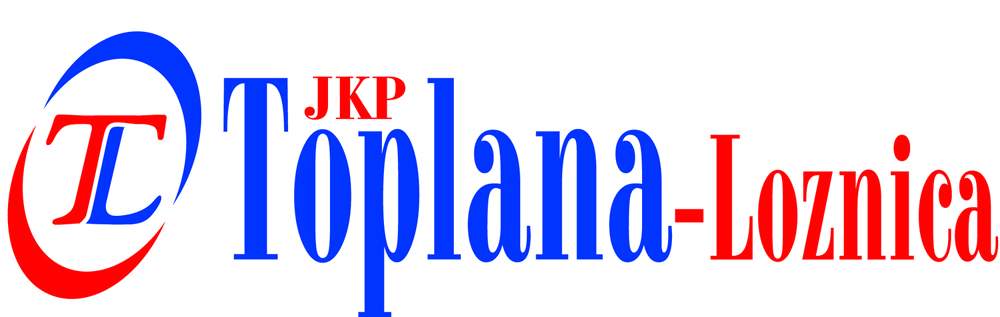 	www.lotoplana.co.rsБрој: 07-пд-03/2015Датум: 23.09.2015 год.Лозница							ЈНВВ-ОПД-03/2015Предмет: питања и одговори	Поштовани,Достављамо Вам одговоре на Ваша питања везана за јавну набавку – реконструкција подстаница.Питање:Поштовани,Молим Вас за додатна појашњења у вези предметне јавне набавке.I На стр. 22/60 под тачком:	6. Циркулационе пумпе за топлу воду са контраприрубницама и прирубничким сетом:	Под тачкама А), Б), В), Г) дефинисани су технички параметри цируклационих пумпи и одређени улазни/излазни пречник ДН и то:	А) Улазни/излазни ДН       ДН50, НП6/10	Б) Улазни/излазни ДН       ДН65, НП6/10	В) Улазни/излазни ДН       ДН80, НП6/10	Г) Улазни/излазни ДН       ДН100, НП6/10А у вашем допису бр. 02-пд-03/2015 од 18.09.2015 год. под називом:	Питања и одговори	Доставили сте тражене параметре за проток и напор циркулационих пумпи и то:	А) ДН 50 Q max=33 m³/h      H max=11m	Б) ДН 65 Q max=52 m³/h      H max=11m	В) ДН 80 Q max=68 m³/h      H max=11m	Г) ДН 100 Q max=1360 m³/h      H max=13m	Коментар: Приликом дефинисања типа циркулационе пумпе, а на основу задатих параметара и ваших захтева у погледу пречника пумпи, добијају се пречници циркулационих пумпи већи од задатих вредности ДН.	А) Такође, проблем настаје приликом дефинисања циркулационе пумпе под тачком Д) и то у вези задатог протока Q max=1360 m³/h при H max=13m.ПИТАЊЕ бр. 1:  Да ли постоји могућност испоруке циркулационих пумпи већег пречника од задатих вредности ДН, према техничкој спецификацији нпр. ДН50 заменити ДН65? ОДГОВОР:  За називне пречнике ДН50, ДН65, ДН80 максималан проток је задат при напору једнаком нула, и обратно, максимални напор је задат при протоку једнаком нула, рачунато на рад у III брзини.Пумпе треба испоручити према задатом називном пречнику. ПИТАЊЕ бр.2: Да ли су проток и напор за циркулациону пумпу под тачком Д) Q max=1360 m³/h и H max=13m исправно дефинисани?ОДГОВОР:  У наведеној тачки Д) дошло је до штампарске грешке, тако да максимални проток за циркулациону пумпу ДН100 износи Q max=136 m³/h.						КОМИСИЈА ЗА ЈНВВ-ОПД-03/2015